П О Л О Ж Е Н И Ео проведении открытых личных соревнований по ловле рыбы мормышкой со льда на базе села МордовоЦЕЛИ И ЗАДАЧИ• популяризация ловли рыбы зимней мормышкой;• развитие рыболовного спорта;• повышения мастерства участников;• пропаганда современных принципов спортивного рыболовства.2. РУКОВОДСТВО СОРЕВНОВАНИЯМИОбщее руководство соревнованиями осуществляет оргкомитет.Непосредственная организация и проведение соревнований возлагается на Главную Судейскую коллегию.3. МЕСТО И ВРЕМЯ ПРОВЕДЕНИЯ СОРЕВНОВАНИЙСоревнование проводится 5февраля 2022  года с 8.00 до 13.30 часов в селе Мордово на турбазе Маяк-2 на реке Волга.4. УЧАСТИЕ В СОРЕВНОВАНИЯХК участию в соревнованиях приглашаются жители города Красноармейска и Красноармейского муниципального района.  Количество участников не ограничено.Официальная заявка на участие подается в Оргкомитет по прибытию на место по утвержденной форме (Приложение № 1), а также возможна предварительная заявка до начала соревнований, заполненная по установленной форме, которую нужно отправить по адресу электронной почте kazakova.kmr@mail.ru или по телефону 8(84550) 2-29-25, отдел по социальной политике, охране труда и трудовым отношениям.В заявке указывается:• ФИО, год рождения, контактный телефон.5. ПРАВИЛА ПРОВЕДЕНИЯ СОРЕВНОВАНИЯСпортивные соревнования проводятся в соответствии с Правилами вида спорта «рыболовный спорт», утвержденными приказом Минспорта России от 28.07.2020 года № 572.Разрешается пользоваться одной удочкой, с зимней блесной из любого материала вертикального или горизонтального её расположения на леске.Блесна вертикального расположения оснащается одним крючком. Крючок может быть одинарным, двойным или тройным. Тройной или двойной крючки должны быть подвесными, а одинарный может быть как впаянным, так и подвесным.Блесна горизонтального расположения может быть оснащена одинарными впаянными на концах блесны крючками и одним подвесным – одинарным, двойным или тройным.Ловля производится в зоне, определенной Судейской коллегией соревнований. В пределах зоны участникам разрешается менять места ловли неограниченное число раз.Во время ловли рыбы и передвижений по водоему участники должны быть друг к другу не ближе 5 метров.Не разрешается оставлять в воде удочки с блеснами.Во время ловли ледорубы должны быть в вертикальном положении, ножами вниз.6. ПРАВИЛА БЕЗОПАСНОГО ПОВЕДЕНИЯ НА ЛЬДУОсновным условием безопасного пребывания на льду является соответствие его толщины прилагаемой нагрузке и прочность льда, который должен иметь ровную, гладкую, без трещин поверхность и голубоватый оттенок. Считается безопасной толщина льда с такими характеристиками:для одного человека – не менее 7 сантиметров;для катания на коньках на льду – не менее 12 сантиметров;при массовом катании – не менее 25 сантиметров.Прежде чем выйти на лед, необходимо:убедиться в безопасности выхода;наметить маршрут движения по льду, наиболее безопасными из которых являются оборудованные надлежащим образом переправы или нахоженные тропы. Из маршрута движения должны быть исключены места, представляющие опасность проваливания под лед:покрытые толстым слоем снега;ниже плотин;с быстрым течением;с выходом родников и впадением ручьев;с выступающими на поверхность кустами, травой;гнилостных процессов в донных отложениях;где вливаются теплые сточные воды;где ведется заготовка льда.Чрезвычайную опасность представляют собой полыньи, проруби, трещины, лунки, которые покрыты тонким слоем льда, на лед в период продолжительной оттепели, осенью и весной. При понижении уровня воды под слоем льда у берегов образуются воздушные «карманы», представляющие собой опасность по причине возможного проламывания и ухода человека под лед.Запрещается:выход на лед в местах, где выставлены знаки «Выход на лед запрещен!»;выезд транспортных средств на лед, за исключением мест, оборудованных надлежащим образом ледовыми переправами.При нахождении на льду рекомендуется иметь при себе страховочные средства, которыми могут быть:длинный прочный шест;прочный шнур длиной 12-15 метров, на одном конце которого должен быть закреплен груз весом 400-500 граммов, а на другом – изготовлена петля; два металлических заостренных с одной стороны штыря длиной 20-25 см.При переходе по льду группами необходимо исключить возникновение сосредоточенных нагрузок, для чего следует двигаться друг за другом на расстоянии 5-6 метров. Перевозка грузов производится на санях или других приспособлениях с возможно большей площадью опоры на поверхность льда.Передним в группе должен двигаться наиболее подготовленный к действиям в экстремальной ситуации в случае проламывания льда, остальные должны быть готовыми оказать немедленную помощь терпящему бедствие.При переходе водного объекта по льду на лыжах рекомендуется пользоваться проложенной лыжней, а при ее отсутствии, прежде чем двигаться по неразведанному участку, необходимо расстегнуть крепление лыж и освободить руки от петель (темляков) лыжных палок. Рюкзак или ранец необходимо взять на одно плечо. Во время движения лыжник, идущий первым, ударами палок должен проверять прочность льда и следить за его состоянием.Во время подледной рыбной ловли не следует пробивать несколько лунок, расположенных друг от друга ближе, чем на 6 метров при толщине льда не менее 7 сантиметров, и собираться большими группами – на одного человека на льду должно приходиться не менее 5 квадратных метров площади ледового покрова указанной толщины. Каждому рыболову рекомендуется выходить на лед одетым в спасательный жилет.В случае появления типичных признаков непрочности льда (треск, прогибание, вода на поверхности) следует незамедлительно вернуться на берег обратным маршрутом и идти с широко расставленными ногами, не отрывая их от поверхности льда, в крайнем случае – ползти.В местах с большим количеством рыболовов на значительной площади льда в периоды интенсивного подледного лова рыбы осуществляются мероприятия по обеспечению безопасности людей, охране их жизни и здоровья, включая организацию спасательных постов, укомплектованных подготовленными спасателями, оснащенных спасательными средствами, электромегафонами, средствами связи и постоянно владеющих информацией о гидрометеорологической обстановке в соответствующем районе. При угрозе отрыва льда от берега спасатели обязаны организовать постоянное наблюдение за районом и в случае отрыва немедленно сообщить на телефон единой службы спасения (01, 112), проинформировать об этом рыболовов и принять меры по снятию их со льда.В опасных для нахождения на льду местах должны быть выставлены знаки безопасности на водных объектах «Выход на лед запрещен!».Выезд на лед транспортных средств, за исключением судов на воздушной подушке, аэроботов и снегоходов, на всех водных объектах области запрещен. В местах, где наиболее вероятен выезд транспортных средств на лед, должны быть выставлены знаки безопасности на водных объектах «Выезд транспортных средств на лед запрещен!».Основные способы самоспасания и спасания в условиях ледового покрова водных объектовДо оказания помощи спасателями пострадавший может и должен действовать самостоятельно.Если под ногами провалился лед, надо, расставив широко руки, удерживаться на поверхности льда, без резких движений стараться выползти на твердый лед, а затем лежа на спине или груди, продвигаться в ту сторону, откуда пришел. Одновременно с этим звать на помощь.При оказании помощи провалившемуся под лед нельзя подходить к нему стоя из-за опасности также провалиться. При отсутствии спасательных средств желательно использовать для оказания помощи любые подручные предметы: веревку, шест, доски, связанные ремни, иные имеющиеся в наличии средства, позволяющие находиться на расстоянии от полыньи.Приближаться можно лежа с раскинутыми в стороны руками и ногами не ближе 3-4 метров. С этого расстояния пострадавшему надо подать спасательное средство. После того, как пострадавший принял поданное ему средство спасения, следует отползать от полыньи назад, вытаскивая его на лед. Возвращаться надо по тому пути, откуда пришли. После того, как пострадавший доставлен на берег, следует по возможности выполнить следующие действия: поместить в теплое помещение, переодеть в сухую одежду, дать теплое питье, заставить двигаться, вызвать бригаду скорой медицинской помощи.7. ПОРЯДОК СТАРТА-ФИНИША, ВЗВЕШИВАНИЕОриентировочное место проведения соревнования – турбаза Маяк-2 в селе Мордово, координаты 51.1198,45.8250.Непосредственное место старта-финиша и взвешивания уловов определяется судейской коллегией и доводится до участников соревнований на построении.Перед соревнованиями каждый участник проходит инструктаж по технике безопасности пребывания на льду.Размер рыбы разрешенной к вылову в 2022 году в Саратовской области и штрафы за её вылов указаны в приложении № 2.8.  ФИНАНСОВЫЕ УСЛОВИЯВсе расходы, связанные с участием в соревновании (проезд до места соревнований и обратно), осуществляются непосредственно самими участниками.9. НАГРАЖДЕНИЕ ПОБЕДИТЕЛЕЙУчастники, занявшие призовые места в личном зачете, награждаются дипломами и ценными призами. Первый приз предназначен для  занявшего 1 место за общий вес выловленной рыбы, второй приз – для занявшего 2 место за общий вес рыбы. Третий приз будет вручен за достижение «Самая крупная добыча». Все принявшие участие в соревновании получат дипломы участника.РЕГЛАМЕНТ СОРЕВНОВАНИЙ05 февраля 2022 года8:00– прибытие, регистрация участников, построение команд, открытие соревнований;8.30 – старт соревнований;12.30 – финиш соревнований;12.30-13-30 – взвешивание, подведение итогов, награждение победителей.                                                                     Приложение № 1 к положению«О проведении открытых личных соревнований по ловле рыбы мормышкой со льда на туристической базе «Маяк-2» с. Мордово»ЗАЯВКАна участие в соревнованиях по ловле рыбы мормышкой со льда на базе села Мордово  «_____» ________________ 2022 г.____________________________  _________________________________(подпись)                                           (ФИО)Приложение № 2 к распоряжениюГлавы Красноармейского муниципального районаСОСТАВ ГЛАВНОЙ СУДЕЙСКОЙ КОЛЛЕГИИЗотов Александр Иванович – главный судья.Кузьменко Александр Васильевич – судья.Джанашия Абели Ноевич – судья.Шишлов Виктор Павлович – судья.Жулидов Николай Анатольевич – судья.Кубасов Максим Александрович – судья.                                                                              Приложение № 2 к положению «О проведении открытых личных соревнований по ловле рыбы мормышкой со льда на туристической базе «Маяк-2» с. Мордово»Размер рыбы разрешенной к вылову в 2022 году в Саратовской области и штрафы за её вылов:Суммарная суточная норма добычи (вылова) для всех видов водных биоресурсов (кроме рапаны), указанных в таблице, составляет не более 5 кг или один экземпляр в случае, если его вес превышает 5 кг.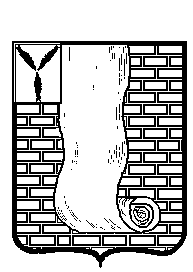 АДМИНИСТРАЦИЯКРАСНОАРМЕЙСКОГО МУНИЦИПАЛЬНОГО РАЙОНА  САРАТОВСКОЙ ОБЛАСТИРАСПОРЯЖЕНИЕ                                                       г. Красноармейск           1. Провести 05 февраля 2022 года с 8.00 до 13.30 открытые личные соревнования по ловле рыбы мормышкой со льда на туристической базе «Маяк-2»в селе Мордово.           2. Утвердить Положение  о  проведении открытых личных соревнований по ловле рыбы мормышкой со льда на туристической базе «Маяк-2» села Мордово, согласно приложению № 1.          3. Утвердить состав главной судейской коллегии по проведению открытых личных соревнований по ловле рыбы мормышкой со льда на туристической базе «Маяк-2» села Мордово, согласно приложению № 2.          4. Рекомендовать главному врачу ГУЗ СО «Красноармейская РБ» обеспечить медицинское обслуживание в месте проведения данного мероприятия (Баланов Д.В.).5. Рекомендовать отделу МВД РФ по Красноармейскому району Саратовской области обеспечить соблюдение общественного порядка в месте проведения мероприятия (Суздаль А.С.).6. Рекомендовать начальнику ФГКУ «6 отряд федеральной противопожарной службы по Саратовской области», ПСЧ-43 по охране г. Красноармейска организовать дежурство спасателей в месте проведения мероприятия (Мамонтов В.Н.).7.  Рекомендовать начальнику группы патрульной службы г. Красноармейска ФГКУ «Центр ГИ по МС министерства РФ по делам ГО, ЧС и ликвидации последствий стихийных бедствий по Саратовской области» обеспечить соблюдение «Методических рекомендаций по обеспечению безопасности людей на водных объектах в зимний период» в месте проведения мероприятия. 8. Финансовому управлению администрации Красноармейского муниципального района произвести финансирование расходов, связанных с реализацией настоящего распоряжения, за счет муниципальной программы «Развитие физической культуры, спорта, туризма и молодежной политики в Красноармейском муниципальном районе на 2021-2030 годы» (мероприятие 1.1 «Организация и проведение спортивно-массовых мероприятий различного уровня (для всех возрастных групп)», согласно приложению № 3).9.Организационно-контрольному отделу разместить настоящее распоряжение на официальном сайте администрации Красноармейского муниципального района в информационно-телекоммуникационной сети «Интернет» (krasnoarmeysk64.ru).10. Контроль за выполнением настоящего распоряжения возложить на первого заместителя главы администрации Красноармейского муниципального района Е.В. Наумову.                          Приложение № 1                                  к распоряжению главы                           Красноармейского                                    муниципального района                                 от 26.01.2022г.№  40-р№Фамилия, имя, отчествоГод рожденияп/п(полностью)Контактный телефон12345678№РыбаДопустимый размер, смШтраф, РУБ за шт.Норма вылова1Жерех409253 штуки2Судак403 305 2 штуки3Карп359255 кг4Подуст152505 кг5Рыбец221005 штук6Лещ255005 кг7Щука329255 кг8Налим405005 кг9Сазан409253 штуки10Голавль202505 кг11Язь265005 кг12Толстолобик509253 штуки13Чехонь245005 кг14Линь175005 кг15Сом пресноводный909252 штуки16Бычок101005 кг17Синец245005 кг18Тарань161005 кг19Берш255005 кг20Белый амур509252 штуки21Линь175005 кг22Рак1011530 штук23Карась2505 кг24Окунь2505 кг25Густера5005 кг